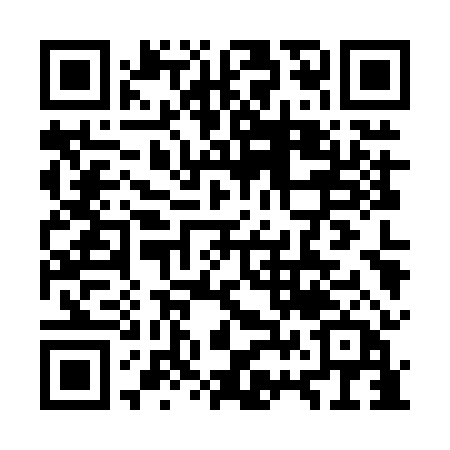 Ramadan times for Yongin, South KoreaMon 11 Mar 2024 - Wed 10 Apr 2024High Latitude Method: NonePrayer Calculation Method: Muslim World LeagueAsar Calculation Method: ShafiPrayer times provided by https://www.salahtimes.comDateDayFajrSuhurSunriseDhuhrAsrIftarMaghribIsha11Mon5:225:226:4812:414:016:356:357:5612Tue5:205:206:4712:414:026:366:367:5713Wed5:195:196:4512:414:026:376:377:5814Thu5:175:176:4412:404:036:386:387:5915Fri5:165:166:4212:404:036:396:398:0016Sat5:145:146:4112:404:046:406:408:0117Sun5:135:136:3912:404:046:406:408:0218Mon5:115:116:3812:394:056:416:418:0319Tue5:095:096:3612:394:056:426:428:0420Wed5:085:086:3512:394:056:436:438:0521Thu5:065:066:3312:384:066:446:448:0622Fri5:055:056:3212:384:066:456:458:0723Sat5:035:036:3012:384:076:466:468:0824Sun5:015:016:2912:384:076:476:478:0925Mon5:005:006:2712:374:076:486:488:1026Tue4:584:586:2612:374:086:496:498:1127Wed4:564:566:2412:374:086:496:498:1228Thu4:554:556:2312:364:086:506:508:1329Fri4:534:536:2112:364:086:516:518:1430Sat4:524:526:2012:364:096:526:528:1531Sun4:504:506:1812:354:096:536:538:161Mon4:484:486:1712:354:096:546:548:182Tue4:464:466:1512:354:106:556:558:193Wed4:454:456:1412:354:106:566:568:204Thu4:434:436:1312:344:106:576:578:215Fri4:414:416:1112:344:106:576:578:226Sat4:404:406:1012:344:116:586:588:237Sun4:384:386:0812:334:116:596:598:248Mon4:364:366:0712:334:117:007:008:259Tue4:354:356:0512:334:117:017:018:2610Wed4:334:336:0412:334:127:027:028:27